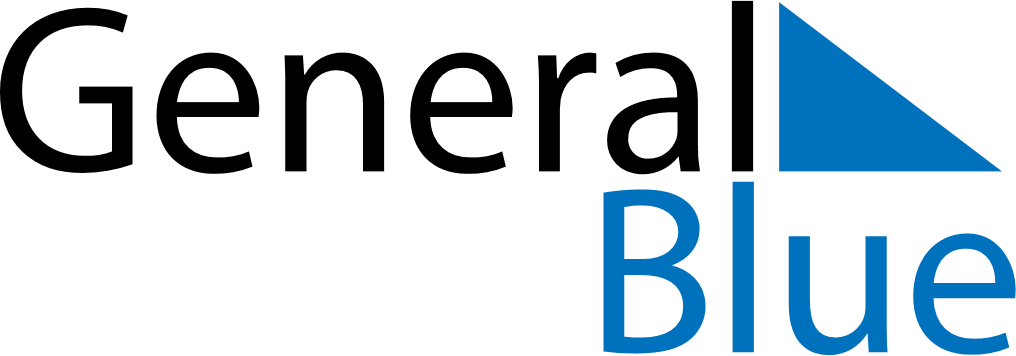 November 2024November 2024November 2024LatviaLatviaMONTUEWEDTHUFRISATSUN123456789101112131415161718192021222324Republic Day252627282930